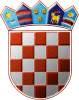 REPUBLIKA HRVATSKAOPĆINA KULA NORINSKAOPĆINSKO IZBORNO POVJERENSTVOOPĆINE KULA NORINSKANa osnovi članka 68. stavka 2. Zakona o lokalnim izborima ("Narodne novine", broj 144/12, 121/16, 98/19, 42/20 i 144/20) Općinsko izborno povjerenstvo OPĆINE KULA NORINSKA donijelo jeRJEŠENJEO ODREĐIVANJU BIRAČKIH MJESTANA PODRUČJU OPĆINE KULA NORINSKANa području OPĆINE KULA NORINSKA određuju se biračka mjestaKLASA:URBROJ:KULA NORINSKA,20.04.2021.                                                                      MP1. biračko mjesto broj                                       1.DESNEKUĆA VEDRANA BEBIĆA, STRIMEN 12.na kojem će glasovati birači s prebivalištem uDESNE: DESNE, KOD CRKVE, MASLINE, STRIMEN, ŠIŠIN, VRIJACI2. biračko mjesto broj                                       2.KRVAVACPROSTORIJE  "DOMA KULTURE", KRVAVAC,TRG MARIJA NIKOLIĆA KIŠA 1na kojem će glasovati birači s prebivalištem uKRVAVAC: BANA JOSIPA JELAČIĆA, DALMATINSKA ULICA, KARDINALA ALOJZA STEPINCA, KRALJA TOMISLAVA, KRVAVAC, NERETVANSKA ULICA, OBALA ANTE STARČEVIĆA, STJEPANA RADIĆA, ŠPORTSKA ULICA, TRG MARIA NIKOLIĆA - KIŠA, ZRINSKIH I FRANKOPANA3. biračko mjesto broj                                       3.KRVAVAC II.PROSTORIJE SPORTSKOG CENTRA, KRVAVAC II, NERETVANSKA BBna kojem će glasovati birači s prebivalištem uKRVAVAC II: KRVAVAC 2, NERETVANSKA ULICA, SPLITSKA ULICA4. biračko mjesto broj                                       4.KULA NORINSKAPROSTORIJE  OSNOVNE ŠKOLE, KULA NORINSKAna kojem će glasovati birači s prebivalištem uKULA NORINSKA: DON MIHOVILA PAVLINOVIĆA, KNEZA DOMAGOJA, KULA NORINSKA, NERETVANSKA CESTA, NERETVANSKIH LAĐA, NIKE JERKOVIĆA - PRIME, PUT BOBALJA, RUJNIČKA ULICA, TRG HRVATSKIH ŽRTAVA, MATIJEVIĆI: MATIJEVIĆI5. biračko mjesto broj                                       5.MOMIĆIPROSTORIJE OSNOVNE ŠKOLE, MOMIĆIna kojem će glasovati birači s prebivalištem uMOMIĆI: MOMIĆI6. biračko mjesto broj                                       6.PODRUJNICAU PROSTORIJAMA "MJESNOG DOMA", PODRUJNICAna kojem će glasovati birači s prebivalištem uPODRUJNICA: ĆELIĆI, PODRUJNICA, PRUSCI, ROMIĆI, ZLOJIĆI7. biračko mjesto broj                                       7.NOVA SELAPROSTORIJE BIVŠE OSNOVNE ŠKOLE, NOVA SELAna kojem će glasovati birači s prebivalištem uBOROVCI: BOROVCI, NUGA, SOLAREVINA, ŠIPČINE, VRATAR, NOVA SELA: ČARAPINE-GRGIĆI, ISKISLI, KULINA, NOVA SELA, RASTOČIĆI